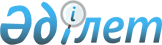 О внесении изменений в Указ Президента Республики Казахстан от 24 октября 2001 года N 713
					
			Утративший силу
			
			
		
					Указ Президента Республики Казахстан от 9 февраля 2002 года N 804. Утратил силу Указом Президента Республики Казахстан от 18 июня 2009 года № 829
      


Сноска. Утратил силу Указом Президента РК от 18.06.2009 


 № 829 


.



      Постановляю: 



      1. Внести в Указ Президента Республики Казахстан от 24 октября 2001 года N 713 
 U010713_ 
 "О Государственной комиссии по вопросам децентрализации государственных функций и межбюджетных отношений" следующие изменения: 



      заголовок изложить в следующей редакции: 



      "О Государственной комиссии по вопросам разграничения полномочий между уровнями государственного управления и совершенствования межбюджетных отношений"; 



      в преамбуле слова "децентрализации государственных функций" заменить словами "разграничению полномочий между уровнями государственного управления"; 



      в пунктах 1 и 2 слова "децентрализации государственных функций и" заменить словами "разграничения полномочий между уровнями государственного управления и совершенствования"; 



      пункт 3 изложить в следующей редакции: 



      "3. Государственной комиссии по вопросам разграничения полномочий между уровнями государственного управления и совершенствования межбюджетных отношений до 1 апреля 2002 года обеспечить разработку концепции разграничения полномочий между уровнями государственного управления и совершенствования межбюджетных отношений."; 



      приложение к вышеназванному Указу изложить в новой редакции согласно приложению; 



      в Положении о Государственной комиссии по вопросам децентрализации государственных функций и межбюджетных отношений, утвержденном вышеназванным Указом: 



      в заголовке и пункте 1 слова "децентрализации государственных функций 




и" заменить словами "разграничения полномочий между уровнями государственного управления и совершенствования"; в пункте 3 слова "децентрализации государственных функций" заменить словами "разграничения полномочий между уровнями государственного управления". 2. Настоящий Указ вступает в силу со дня подписания. Президент Республики Казахстан Приложение к Указу Президента Республики Казахстан от 9 февраля 2002 года N 804 Приложение к Указу Президента Республики Казахстан от 24 октября 2001 года N 713 Состав Государственной комиссии по вопросам разграничения полномочий между уровнями государственного управления и совершенствования межбюджетных отношений Тасмагамбетов - Премьер-Министр Республики Казахстан, Имангали Нургалиевич председатель Мухамеджанов - Заместитель Премьер-Министра Республики Бауржан Алимович Казахстан, заместитель председателя Павлов - Заместитель Премьер-Министра Республики Александр Сергеевич Казахстан - Министр финансов Республики Казахстан, заместитель председателя Члены комиссии: Ахметов - аким Оразакского сельского округа Болат Темиргалиевич Целиноградского района Акмолинской области Ахметов - аким Павлодарской области Даниал Кенжетаевич Бейсембетов - Председатель Агентства по стратегическому Искандер Калыбекович планированию Республики Казахстан Доскалиев - Министр здравоохранения Республики Казахстан Жаксылык Акмурзаевич Ермуханов - аким Хромтауского района Актюбинской области Адильша Магрупович Есенбаев - Министр экономики и торговли Республики Мажит Тулеубекович Казахстан Есимханов - депутат Сената Парламента Республики Сагындык Ольмесекович Казахстан Жузенов - аким города Кентау Южно-Казахстанской Бегимше Бексултанович области Какимжанов - Министр государственных доходов Республики Зейнулла Халидоллович Казахстан Карагусова - Министр труда и социальной защиты Гульжан Джанпеисовна населения Республики Казахстан Ким - Министр юстиции Республики Казахстан Георгий Владимирович Косжанов - заместитель заведующего Отделом Турехан Бекболович социально-экономического анализа Администрации Президента Республики Казахстан Космамбетов - депутат Мажилиса Парламента Республики Тулебек Космамбетович Казахстан Котенко - заведующий Экономическим отделом Канцелярии Наталья Леонидовна Премьер-Министра Республики Казахстан Котлов - заместитель Руководителя Канцелярии Андрей Николаевич Премьер-Министра Республики Казахстан Кушербаев - аким Западно-Казахстанской области Крымбек Елеуович Мырзахметов - Министр транспорта и коммуникаций Республики Аблай Исабекович Казахстан Омарбаев - аким Талгарского района Алматинской области Кенжебек Омарбаевич Омаров - заместитель акима Восточно-Казахстанской Нурлан Сраилович области Турисбеков - Председатель Агентства Республики Казахстан Заутбек Каусбекович по делам государственной службы Утембаев - заместитель Руководителя Администрации Ержан Абулхаирович Президента Республики Казахстан Шукеев - аким Костанайской области Умирзак Естаевич (Специалисты: Умбетова А.М., Цай Л.Г.) 



 

					© 2012. РГП на ПХВ «Институт законодательства и правовой информации Республики Казахстан» Министерства юстиции Республики Казахстан
				